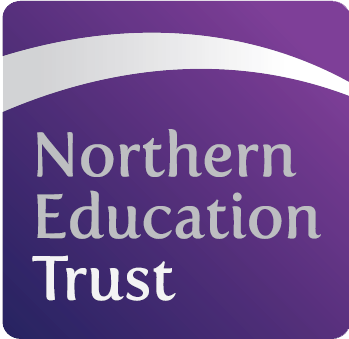 Northern Education Trust – Job DescriptionJOB PURPOSETo provide; high quality Leadership and Management commensurate with the needs of the Academy and TrustCarrying out the professional duties of a teacher as circumstances may require and in accordance with Academy policies, under the direction of the PrincipalPromoting the achievement of high standards through effecting teaching and learning within subject area(s), preparation, evaluation and action planningBeing central in the delivery of the ECM agenda, paying regard to the provision of personalisation for studentsModelling the vision and values of the AcademyBeing part of the team driving the development of the Academy and Trust to become an ‘outstanding’ AcademyReceiving and acting on feedback to build on the strengths and improve personal performance within the Academy systemsContributing, where appropriate, to implementing policies and practice and to promote collective responsibility for their implementation Taking into account and constantly reviewing Academy contextual factors and prior attainment when planning and teaching lessonsWorking in a cross-curricular way to support subjects across the Academy in the use of active learning approaches to enrich curriculum and skills deliveryRecognising, promoting and celebrating diversityJOB SUMMARYSupervision and progress of students in allocated classes.Supervision of work of any classroom support staff during times they are allocated to classes.Develop and sustain DEEP LEADERSHIP across the Academy through:Be accountable for student progression for allocated classesBe responsible for effective classroom managementCo-ordinate class work with any classroom assistant supportDevelop and sustain knowledge of current educational practices and be responsible for own continuing professional developmentEvaluate lessons, incorporating students’ views and responses in order to reflect and act on strengths and areas for developmentContribute to the self-evaluation systems in the AcademyDevelop policies for departmental handbooksAide in co-ordinating events and experiences which support the Academy to raise standardsDevelop and sustain DEEP LEARNING across the Academy through:Work to student targets and ensure that progress is tracked through a range of strategies Take account and review Academy contextual factors and prior attainment when planning and teaching lessonsReflect on the success of teaching strategies, individual lessons and SoW in meeting the needs of studentsApply current guidelines on effective learning and teachingTake part in coaching and mentoring programmes to support colleagues and develop own practiceApply and expand teaching repertoire and feedback to colleagues on effectivenessStrive to deliver outstanding lessonsDeliver interactive lessons with studentsProvide good quality assessment using formative and summative methods in conjunction with the Academy’s AfL policyRecord test results and ongoing teacher assessments, keep portfolios of evidenceDevelop and sustain DEEP EXPERIENCE across the Academy through:Have responsibility for developing and implementing SoWBe responsible for identifying and reporting issues and developing solutionsBe responsible for the day to day delivery within subject area, including assessment and reporting processDevelop communications and training with staff in Department/methodologyDevelop use of ICT within the curriculumProvide means of gathering information for Self Evaluation: Student Voice, questionnaires, viewpoints of stakeholders and use opportunities for co-construction of the curriculumTake responsibility for planning and execution of Immersion DaysAdapt lessons and identify next steps in response to evaluation of student progressSet effective homework and extension work to encourage and enliven student learningEnsure differentiation and personalisation of learning for all studentsBe aware of the KS2 curriculum and the standards of progression and attainment for KS3 studentsCo-ordinate displays with regards to events, opportunities and work which promote the Department/Academy.Develop and sustain DEEP SUPPORT across the Academy through:To comply with the Academy’s Child Safeguarding Procedures and to report concerns to the Designated Child Protection OfficerTake responsibility for upholding standards of behaviour and classroom management within the classroom and the Academy’s environmentThrough the role, develop systems which address the social health of students to raise standardsPromote the consistent and fair use of the Expectations for Learning system within the classroom and the Academy environmentBe the first line of contact for parents and carers concerns with regards to their child’s performance and well-beingPerform the duties of a Vertical Mentor Tutor if required, including the provision of information, advice and guidance for studentsSafeguarding1.  Follow all safeguarding and child prevention policies and proceduresGDPRTo adhere to GDPR and Data Protection Regulations, whilst maintaining confidentiality This job description will be reviewed annually and may be subject to amendment or modification at any time after consultation with the post holder. It is not a comprehensive statement of procedures and tasks, but sets out the main expectations of the Academy in relation to the post holder’s professional responsibilities and duties. Elements of this job description and changes to it may be agreed at the request of the Principal or the incumbent of the post. Post holders will be expected to comply with any reasonable request for a senior leader to undertake work of a similar level that is not specified in the job description.GeneralTo participate in wider Trust meetings and working groups as requiredWhilst every effort has been made to explain the main duties and responsibilities of the post, each individual task undertaken may not be identified and the post holder may reasonably be expected to undertake other duties commensurate with the level of responsibility that may be allocated from time to time.NET is committed to safeguarding and promoting the welfare of children and young people. We expect all staff to share this commitment and to undergo appropriate checks, including an enhanced DBS check.Signed: ……………………………………		Date: ……………………………….Job Title:Vice PrincipalVice PrincipalVice PrincipalBase:The Grangefield AcademyThe Grangefield AcademyThe Grangefield AcademyReports to:PrincipalGrade:L18 – L22Service responsibility:Salary:£67,351 - £74,283Additional:Regular travel will be required.Term:Permanent